Project Application Form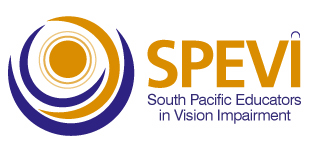 SPEVI IncReg. No. INC9889733Project Application FormUse this form to apply to the SPEVI Committee of Management (Australia) for approval to conduct a project in the name of SPEVI. This includes projects that do, or do not, require SPEVI funding support.Please attach additional pages to this application form as required.SPEVI member detailsName of SPEVI person responsible for project: …SPEVI Membership number: …2. Your projectProject name: …Project description (target group, persons involved with project design and delivery, location, timeline, aims and outcomes, reporting methods, etc.): 
…
Start date (approx.): …End date (approx.): …Geographical Area • Australia (which states or territories): YES/NO 
• New Zealand: YES/NO • South Pacific (which countries):.YES/NO3. FinancesEstimated total cost of project: $...Expected sources of funds:SPEVI Inc.	$ Sponsorship	$*Fundraising	$Other		$Total		$*Note:Any fundraising activities undertaken using SPEVI’s name must first approved by the SPEVI Committee of Management.4. Support for your applicationWho will benefit from this project? ...Alignment with SPEVI Vision, Mission and Aims? (please specify) For a complete list of SPEVI’s Vision, Mission and Aims, please visit the SPEVI website, at http://www.spevi.net/vision-mission-aims….Contribution to the vision impairment field? …Note: For research-related projects, please provide information about the research purpose, methods, expected outcomes, relevant ethics approval, etc.5. Submission of your completed formPlease send the completed form to Frances Gentle and Phia Damsma, email frances.gentle@ridbc.org.au and phia@sonokids.com. Your submission will be reviewed by the SPEVI Committee of Management and evaluated on the basis of its contribution to the field, feasibility, and alignment with SPEVI’s Vision, Mission and Aims. The Committee will contact you once a decision has been reached.